Уважаемые выпускники!Уже опубликована видеоконсультация по русскому языку: https://www.youtube.com/watch?v=uOsKjeZbeMI&t=0s&list=PLr3fDr4EMQM4SrjYzQyXOMGt3334FdBdo&index=2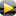 Доводим до Вашего сведения, что Федеральная служба по надзору в сфере образования и науки начинает публикацию ежегодных видеоконсультаций с участием специалистов Федерального института педагогических измерений (ФИПИ) по подготовке к единому государственному экзамену.Рособрнадзор рекомендует просмотр видеоконсультаций как для самостоятельного изучения, так и для использования на подготовительных занятиях, поскольку в видеоматериалы включен разбор методических рекомендаций для учителей, подготовленный специалистами ФИПИ по итогам проведенного анализа результатов ЕГЭ прошлого года. Краткие обзоры методических рекомендаций по обществознанию, истории, биологии, русскому языку, математике, иностранным языкам, информатике, литературе, физике и химии будут размещены на сайте Рособрнадзора.До начала досрочного периода ЕГЭ-2019 на официальном Youtube-канале Рособрнадзора  (https://www.youtube.com/playlist?list=PLr3fDr4EMQM4SrjYzQyXOMGt3334FdBdo&disable_polymer=true) будет опубликовано 12 видеоконсультаций по всем предметам, включая отдельный видеоролик по добавленному в этом году в перечень экзаменов китайскому языку.